ORDRE DU JOUR01-DÉSIGNATION DU SECRÉTAIRE DE SÉANCE02-APPROBATION DU PROCÈS-VERBAL DU CONSEIL MUNICIPAL DU 28 SEPTEMBRE 201803-DÉCISIONS PRISES PAR LE MAIRE AU TITRE DE LA DÉLÉGATION DU CONSEIL MUNICIPALDécision n°39/2018 : L’association Didascalies et Chabada effectuera un spectacle jeune public le 3 décembre 2018 à l’école maternelle. Ce spectacle est au prix de 580 € tous frais compris.Décision n°40/2018 : Un contrat est passé avec le groupe Antea pour effectuer un accompagnement technique dans le cadre de la réhabilitation du doublet géothermique du complexe de la Valinière. Ce contrat est composé de deux phases. La première consiste en une AMO pour la consultation des entreprises pour la réhabilitation des installations, l’élaboration du plan de prévention et le suivi des travaux. En phase II, la société assurera notamment le suivi et l’interprétation des essais de pompage des forages de production, et remettra un rapport sur les résultats des travaux. La mission coûte au total 9 500 € HT (phase I : 6 900 € HT et phase II : 2600 € HT).Décision n°41/2018 : Un marché est passé avec la Ligue de l’enseignement du Loiret afin d’effectuer une étude sur le périscolaire. Le marché est composé de deux tranches. La tranche ferme consiste à l’évaluation de l’existant, la réflexion et la proposition d’un programme d’action. La tranche optionnelle consiste au suivi et à l’évaluation. Le tranche ferme s’élève à un montant de 5 000 € TTC et la tranche optionnelle à 10 350 € TTC. Décision n°42/2018 : Une convention est passée avec l’établissement public de santé mentale du Loiret Georges Daumézon pour la location des équipements sportifs de la commune. Cette location est effectuée à titre gracieux. Elle est conclue jusqu’au 28 juin 2019. FINANCES77/18 - TARIFS MUNICIPAUX 201978/18 - CONTRAT RÉGIONAL DE SOLIDARITÉ TERRITORIALE – AMÉNAGEMENT DU PARC DE LA VALINIÈRE : DEMANDE DE SUBVENTION  PERSONNEL79/18 - CONVENTION D’ADHÉSION AU SERVICE DE MÉDECINE PRÉVENTIVE D’ORLÉANS- MÉTROPOLE80/18 - PERSONNEL COMMUNAL - PRIME ANNUELLE 201881/18 - PERSONNEL COMMUNAL - ACTUALISATION DU TABLEAU DES EFFECTIFSENFANCE-JEUNESSE82/18 - APPROBATION DU RÈGLEMENT DE FONCTIONNEMENT DES STRUCTURES DES SERVICES SCOLAIRE / PÉRISCOLAIRE ET ANIMATION – ENFANCE – JEUNESSEINTERCOMMUNALITÉ83/18 - MISE À DISPOSITION D’UN SYSTÈME D’ALERTE À LA POPULATION PAR ORLÉANS MÉTROPOLE ET APPROBATION DU RÈGLEMENT-CADRE DE MISE À DISPOSITION84/18 - RAPPORT D’ACTIVITÉ 2017 SUR LE PRIX ET LA QUALITÉ DES SERVICES PUBLICS D’ASSAINISSEMENT 85/18 - RAPPORT D’ACTIVITÉ 2017 SUR LE PRIX ET LA QUALITÉ DES SERVICES PUBLICS D’EAU POTABLETous les rapports sont disponibles à la consultation en mairie ou sur demande envoi par courriel.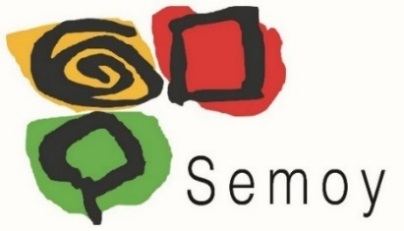 CONSEIL MUNICIPAL VENDREDI 9 NOVEMBRE 201820 H 00 SALLE DU CONSEIL MUNICIPAL